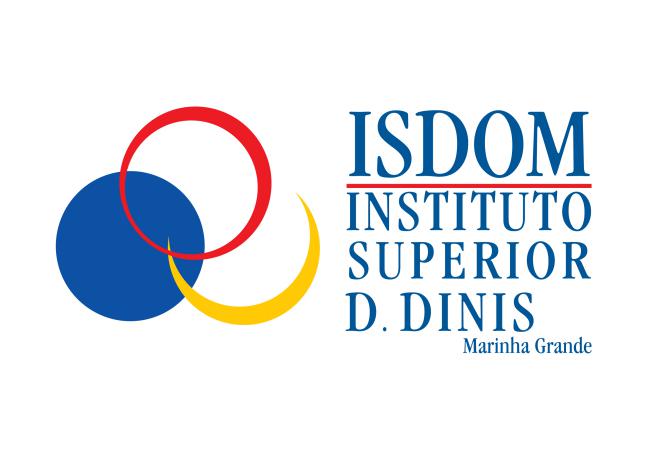 CICLO DE ESTUDOS GESTÃO INDUSTRIAL E INOVAÇÃO TECNOLÓGICAEMPREGABILIDADEAvaliação da empregabilidade dos graduados por ciclo de estudos similares com base em dados oficiais:No que se refere à licenciatura em Gestão Industrial e Logística não existem dados sobre a previsível empr egabilidade.Os dados disponibilizados pela DGES, que reportam a junho de 2012,referentes a ciclos de estudos com alguma similaridade (Gestão Industrial) revelam uma taxa de desempegados a rondar os 5,6%.O ISDOM situa-se exatamente na Marinha Grande região Centro onde se apresenta a m enor tx de desemprego em relação à media nacional (cerca de 11.5%). Salientamos que é no sector industrial que estão empregues a maioria da população.Evaluation of the employability of graduates by similar study programmes, based on official data:With regard to the degree in Industrial Management and Logistics no data on the expected employ ability. Data provided by DGES, as of June 2012, relating to a course with some similarity (Industrial Management) reveal an unemployment rate around 5.6%.The ISDOM lies ex actly in Marinha Grande Central region where it has the lowest unemployment tx compared to national average (about 11.5 % ) . We emphasize that it is in the industrial and Business Tecnologies sector where  graduates are employed in the areaAvaliação da capacidade de atrair estudantes baseada nos dados de acesso (DGES):Não existem dados sobre a atratividade de ciclos de estudos em Gestão Industrial e In ovação Tecnológica entre 2010 e 2018. A análise da taxa de ocupação verificada nos últimos anos para ciclos de estudos similares (Gestão e Engenharia Industrial) revela uma taxa de ocupação a rondar os 100%. Estes dados e o facto de não existir qualqueroferta especifica semelhante no distrito de Leiria indiciam que o ciclo de estudos tem capacidade para atrair candidatos à sua frequência.Evaluation of the capability to attract students based on access data (DGES):There are no data about the attractiveness of courses of Industrial Managemen t and Logistics between 2010 and 2013 and 2018. The analysis of the occupancy rate recorded in the last three years to cycles of similar studies (Management and Industrial Engineering) reveals an occupancy rate of around 100%. These data and the fact that there is no similar provision in the district of Leiria indicate that the course of study has the capacity to attract candidates to their frequency.